 РОССИЙСКАЯ ФЕДЕРАЦИЯАдминистрация города ИркутскаКомитет по социальной политике и культуре ДЕПАРТАМЕНТ ОБРАЗОВАНИЯМуниципальное бюджетное общеобразовательное учреждение города Иркутска средняя общеобразовательная школа №6 (МБОУ г. Иркутска СОШ №6). Иркутск, м-н Первомайский, 10 тел/факс: 36-38-32, irkschool6@yandex.ruАннотация к рабочей программе по предмету «Обществознание»11 класс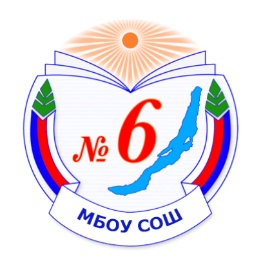 1. Общая характеристика учебного предмета «Русский язык», 5 классСодержание среднего (полного) общего образования на базовом уровне по «Обществознанию» представляет собой комплекс знаний, отражающих основные объекты изучения: общество в целом, человек в обществе, познание, экономическая сфера, социальные отношения, политика, духовно-нравственная сфера. Помимо знаний, в содержание курса входят: социальные навыки, умения, ключевые компетентности, совокупность моральных норм и принципов поведения людей по отношению к обществу и другим людям; правовые нормы, регулирующие отношения людей во всех областях жизни общества; система гуманистических и демократических ценностей. Содержание курса обществознания на базовом уровне обеспечивает преемственность по отношению к основной школе путем углубленного изучения некоторых социальных объектов, рассмотренных ранее. Наряду с этим, вводятся ряд новых, более сложных вопросов, понимание которых необходимо современному человеку. Освоение нового содержания осуществляется с опорой на межпредметные связи с курсами истории, географии, литературы и др Кроме того, с учетом небольшого объема учебного времени, отведенного на изучение обществознания на базовом уровне, принципиально важны межпредметные связи с курсом истории. Предполагается не только использование учащимися понятийного аппарата, усвоенного в рамках обществоведческого курса, но и тесная взаимосвязь обоих предметов в формировании и развитии умений и навыков, важных для познавательной, информационно-коммуникативной, рефлексивной деятельности учащихся. Взаимодействие курсов истории и обществоведения позволяет учащимся сформировать целостное представление о динамике развития современных форм общественной жизни, критически воспринимать получаемую социальную информацию, осмысленно изучать многообразие моделей поведения, существующих в современном обществе. Использование потенциала межпредметных связей курсов обществознания и географии расширяет знания учащихся о глобализации современного мира. Формирование системы интегративных связей обществознания и предметов образовательной области «Филология» значительно повышает коммуникативный потенциал процесса обучения, позволяет учащимся обращаться к творческому потенциалу народов мира, к духовному богатству народов. Знание учащимися принципов и направлений духовного творчества расширяет их возможности. 2. Основа для составления программы:Рабочая программа курса по обществознанию для 11-х классов составлена в соответствии с Примерной программой среднего (полного) общего образования по обществознанию. Рабочая программа составлена на основе авторской программы — Боголюбов Л.Н. и др. Программа по обществознанию 10–11 кл. – М.: Просвещение, 20073. Место предмета в учебном плане:4. Цели и задачи изучения обществознания в 11 классе являются: Изучение обществоведения (включая экономику и право) в старшей школе на базовом уровне направлено на достижение следующих целей:-развитие личности в период ранней юности, ее духовно-нравственной, политической и правовой культуры, экономического образа мышления, социального поведения, основанного на уважении закона и правопорядка, способности к личному самоопределению и самореализации;- интереса к изучению социальных и гуманитарных дисциплин;-воспитание общероссийской идентичности, гражданской ответственности, правового самосознания, толерантности, приверженности гуманистическим и демократическим ценностям, закрепленным в Конституции Российской Федерации;-освоение системы знаний об экономической и иных видах деятельности людей, об обществе, его сферах, правовом регулировании общественных отношений, необходимых для взаимодействия с социальной средой и выполнения типичных социальных ролей человека и гражданина, для последующего изучения социально-экономических и гуманитарных дисциплин в учреждениях системы среднего и высшего профессионального образования или для самообразования;-овладение умениями получать и критически осмысливать социальную (в том числе экономическую и правовую) информацию, анализировать, систематизировать полученные данные;-освоение способов познавательной, коммуникативной, практической деятельности, необходимых для участия в жизни гражданского общества и государства;-формирование опыта применения полученных знаний и умений для решения типичных задач в области социальных отношений; гражданской и общественной деятельности, межличностных отношений, отношений между людьми различных национальностей и вероисповеданий, в семейно-бытовой сфере; для соотнесения своих действий и действий других людей с нормами поведения, установленными законом; содействия правовыми способами и средствами защите правопорядка в обществе.Изучение курса позволяет заложить у обучающихся комплекс знаний, отражающих основные объекты изучения: правовое регулирование общественных отношений, человек в сфере экономических отношений. Помимо знаний, важными содержательными компонентами курса являются: социальные навыки, правовые нормы, лежащие в основе правомерного поведения. Важный элемент содержания учебного предмета – опыт познавательной и практической деятельности, решение познавательных и практических задач, отражающих типичные социальные ситуации.УМК  11 кл: 1. Авторская программа «Обществознание» под редакцией Л.Н. Боголюбова2. М. Просвещение, 2014г, «Обществознание» Л.Н. Боголюбов, А.Ю. Лазебникова и др.Количество учебных часов в годКоличество учебных часов в неделюКонтрольные диктанты (практические, практикумы, лабораторные)Резервных часов682430